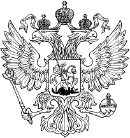 ФЕДЕРАЛЬНОЕ ГОСУДАРСТВЕННОЕ БЮДЖЕТНОЕ УЧРЕЖДЕНИЕ«ПРЕЗИДЕНТСКАЯ БИБЛИОТЕКА ИМЕНИ Б.Н.ЕЛЬЦИНА»САНКТ-ПЕТЕРБУРГУТВЕРЖДЕНОприказом ФГБУ «Президентскаябиблиотека имени Б.Н.Ельцина»от « 03 » декабря 2019 г. № 144аПОЛОЖЕНИЕ об итоговой аттестации слушателей программ дополнительного профессионального образования ФГБУ «Президентская библиотека имени Б.Н.Ельцина»1. Общие положения1.1. Настоящее Положение «Об итоговой аттестации слушателей программ дополнительного профессионального образования в ФГБУ „Президентская библиотека 
имени Б.Н.Ельцина“» (далее – Положение, Учреждение) разработано в соответствии 
с Федеральным законом РФ «Об образовании в Российской Федерации» №273-ФЗ от 29.12.2012, Приказом Министерства образования и науки Российской Федерации от 01.06.2013 № 499 «Об утверждении порядка организации и осуществления образовательной деятельности по дополнительным профессиональным программам», Инструктивным письмом Минобразования РФ от 21.11.2000 № 35-52-172 ик/35-29 с Рекомендациями по итоговой аттестации слушателей образовательных учреждений дополнительного профессионального образования, письмом Минобрнауки России от 30.03.2015 №АК-821/06 «О направлении методических рекомендаций по итоговой аттестации слушателей».1.2. Положение устанавливает порядок организации и проведения контроля качества освоения дополнительных профессиональных программ (далее – ДПП), реализуемых в Учреждении.1.3. Итоговая аттестация, завершающая освоение ДПП, является обязательной и проводится в установленном порядке. 1.4. Итоговая аттестация слушателей предназначена для оценки уровня подготовки слушателей по ДПП и программам профессионального обучения.1.5. Итоговая аттестация осуществляется на основе принципов объективности и независимости оценки качества подготовки слушателей.1.6. Оценка качества освоения ДПП выполняется на основе соответствия результатов освоения программы заявленным целям и планируемым результатам обучения.1.7. Формы и виды итоговой аттестации, требования к результатам освоения ДПП, критерии оценки результатов устанавливаются научно-образовательным отделом Учреждения самостоятельно.1.8. Дата и время проведения защиты итоговой аттестации устанавливаются научно-образовательным отделом Учреждения по согласованию с председателем аттестационной комиссии.1.9. К итоговой аттестации допускаются слушатели, успешно освоившие ДПП.1.10. Итоговая аттестация предусматривает выдачу слушателям документов установленного образца в зависимости от сроков и вида ДПП.1.11. Лицам, успешно прошедшим итоговую аттестацию по ДПП, выдается документ о квалификации: диплом профессиональной переподготовки или удостоверение о повышении квалификации.1.12. При освоении ДПП, параллельно с получением среднего профессионального образования, документ установленного образца выдается одновременно с соответствующим документом об образовании и о квалификации.1.13. В случае если слушатель не может пройти итоговую аттестацию по уважительной причине (болезнь, производственная необходимость и др.), которая подтверждена соответствующим документом, то по личному заявлению и на основании приказа ему могут быть перенесены сроки прохождения итоговой аттестации. Если слушатель был направлен на обучение предприятием (организацией), данный вопрос согласовывается с предприятием (организацией).1.14. Слушатели, не прошедшие итоговую аттестацию или получившие на итоговой аттестации неудовлетворительные результаты, имеют право пройти повторно итоговую аттестацию в сроки, определяемые научно-образовательным отделом Учреждения.1.15. Слушателям, не прошедшим итоговую аттестацию или получившим на итоговой аттестации неудовлетворительные результаты, научно-образовательным отделом Учреждения выдается справка об обучении.1.16. По результатам итоговой аттестации слушатель имеет право подать письменное заявление об апелляции по вопросам, связанным с процедурой проведения итоговых аттестационных испытаний или результатами аттестации в день проведения итогового аттестационного испытания. Для рассмотрения апелляции создается апелляционная комиссия, которая рассматривает апелляцию не позднее трех рабочих дней с момента ее поступления. Процедура рассмотрения проводится в соответствии с Законодательством РФ.2. Аттестационная комиссия, порядок ее формирования и работы2.1. Аттестационная комиссия, осуществляющая итоговую аттестацию слушателей, руководствуется в своей деятельности настоящим Положением и учебно-методической документацией, разрабатываемой на основе требований к содержанию программ дополнительного профессионального образования.2.2. Аттестационная комиссия создается в целях: – комплексной оценки уровня знаний слушателей с учетом целей обучения, вида ДПП повышения квалификации или профессиональной переподготовки, установленных требований к содержанию программ обучения; – определения уровня освоения ДПП;– решения вопросов о выдаче слушателю соответствующего документа.2.3. Состав аттестационной комиссии подбирается научно-образовательным отделом и утверждается приказом Учреждения.2.4. Аттестационную комиссию возглавляет председатель, который организует и контролирует деятельность комиссии, обеспечивает единство требований.2.5. Членами аттестационной комиссии могут быть преподаватели сторонних организаций, осуществляющих образовательную деятельность, специалисты предприятий и организаций по профилю осваиваемой слушателями ДПП. Количественный состав каждой аттестационной комиссии представляет не менее 5 человек (включая председателя и секретаря).2.6. Результаты защиты итоговых аттестационных работ и итоговых экзаменов, проводимых в устной или письменной форме, объявляются после оформления и подписания протокола заседания аттестационной комиссии.3. Итоговая аттестация при реализации ДПП3.1. Порядок проведения, условия итоговой аттестации доводятся до сведения слушателей при приеме на обучение по ДПП.3.2. Итоговая аттестация может проводиться в учебных аудиториях Учреждения или на территории заказчика (в случае организации обучения на территории заказчика), также с использованием дистанционных образовательных технологий.3.3. Итоговая аттестация при реализации ДПП профессиональной переподготовки предусматривает следующее:3.3.1. Итоговая аттестация слушателей по программам профессиональной переподготовки может проводиться в форме итогового экзамена и/или защиты итоговой аттестационной работы.3.3.2. Тематика итоговых аттестационных работ определяется научно-образовательным отделом Учреждения в соответствии с профессиональными стандартами. Слушателю предоставляется право выбора темы итоговой аттестационной работы, или слушатель может предложить свою тему с обоснованием целесообразности ее разработки. Тематика итоговой работы может быть сформирована руководителями предприятий и организаций, направляющих слушателей для обучения, а также лицом, непосредственно работающим со слушателем (руководителем организации, отдела, цеха, мастером и т. п.).3.3.3. Защита итоговой аттестационной работы проходит на заседании аттестационной комиссии.3.3.4. Заседание итоговой аттестационной комиссии оформляется протоколом (Приложение № 1). Протоколы подписываются председателем аттестационной комиссии (в  случае отсутствия председателя – его заместителем), секретарем итоговой аттестационной комиссии и хранятся в научно-образовательном отделе Учреждения.3.3.5. Результаты защиты итоговых аттестационных работ и итоговых экзаменов, проводимых в устной или письменной форме, объявляются после оформления и подписания протоколов заседаний аттестационных комиссий.3.4. Итоговая аттестация при реализации ДПП повышения квалификации предусматривает следующее: 3.4.1. Итоговая аттестация слушателей по программам повышения квалификации может проводиться в виде итогового экзамена, защиты итоговой аттестационной работы или зачета 
в форме тестирования, собеседования, опроса, круглого стола, деловой игры и других, предусмотренных ДПП.3.4.2. Требования к итоговым аттестационным работам разрабатываются преподавателями научно-образовательного отдела Учреждения. Содержание вопросов актуализируется с учетом изменений в законодательстве, профессиональных стандартах и иных нормативных документах.3.4.3. Решение по результатам проведения итоговой аттестации слушателей оформляется ведомостью, являющейся неотъемлемой частью Приложения № 2. Ведомости подписываются председателем аттестационной комиссии (в случае отсутствия председателя – его заместителем), секретарем итоговой аттестационной комиссии и хранятся в научно-образовательном отделе Учреждения.4. Критерии оценивания слушателей по освоению ДПП4.1. По результатам любого из видов итоговых аттестационных испытаний, включенных 
в итоговую аттестацию, выставляются отметки по двухбалльной («зачтено», «не зачтено») 
или четырехбалльной системе («отлично», «хорошо», «удовлетворительно», «неудовлетворительно»).4.2. При оценивании уровня знаний по двухбалльной системе:– отметку «зачтено» получает слушатель, показавший достаточное освоение планируемых результатов (знаний, умений, компетенций), предусмотренных программой, изучивший рекомендованную литературу, проявивший способности к самостоятельному пополнению и обновлению знаний в ходе дальнейшего обучения, необходимых для профессиональной деятельности;– отметку «не зачтено» получает слушатель, показавший недостаточное освоение планируемых результатов (знаний, умений, компетенций), предусмотренных программой, допустивший серьезные ошибки в выполнении заданий или не справившийся с выполнением итоговой аттестационной работы.4.3. При оценивании уровня знаний по четырехбалльной системе:– оценку «отлично» получает слушатель, показавший полное освоение компетенций (знаний, умений, навыков), предусмотренных программой, всестороннее и глубокое изучение рекомендованной литературы, публикаций; продемонстрировавший умение выполнять задания с привнесением собственного видения проблемы, собственного варианта решения практической задачи; проявивший творческие способности в понимании и применении на практике содержания обучения;– оценку «хорошо» получает слушатель, показавший освоение компетенций (знаний, умений, навыков), предусмотренных программой, изучивший рекомендованную литературу, проявивший способности к самостоятельному пополнению и обновлению знаний в ходе дальнейшего обучения, необходимых для профессиональной деятельности;– оценку «удовлетворительно» получает слушатель, показавший частичное освоение компетенций (знаний, умений, навыков), предусмотренных программой, не в полной мере изучивший рекомендованную литературу и публикации, допустивший погрешности в итоговой квалификационной работе;– оценку «неудовлетворительно» получает слушатель, не показавший сформированность новых компетенций и профессиональных умений для осуществления профессиональной деятельности, предусмотренных программой, допустивший серьезные ошибки в выполнении заданий, не справившийся с итоговой аттестационной работой.Приложение № 1ФЕДЕРАЛЬНОЕ ГОСУДАРСТВЕННОЕ БЮДЖЕТНОЕ УЧРЕЖДЕНИЕ«ПРЕЗИДЕНТСКАЯ БИБЛИОТЕКА ИМЕНИ Б.Н.ЕЛЬЦИНА»Протокол № ________заседания итоговой аттестационной комиссиипо дополнительной профессиональной программе«_____________________________»от «     » ___________________ 20____ г.ПРИСУТСТВОВАЛИ:Председатель – ________________________________                             (фамилия, инициалы)Заместитель председателя – ________________________________                             (фамилия, инициалы)Члены комиссии: 1 ______________________________2 ______________________________Секретарь – ______________________________Слушатели завершили обучение по дополнительной профессиональной программе: «___________________________________________________» (период обучения: 
с «    » __________________20____ г. по «    » ________________ 20____ г., форма обучения – ____________________________, длительность программы – ____). К итоговой аттестации допущено 00 (Прописью) человек.По результатам проведения итоговой аттестации слушателей комиссия приняла следующее решение:___________________________________________________________________. Ведомость итоговой аттестации прилагается.Приложение № 1 к протоколу от «        »                       20___ г.ФЕДЕРАЛЬНОЕ ГОСУДАРСТВЕННОЕ БЮДЖЕТНОЕ УЧРЕЖДЕНИЕ «ПРЕЗИДЕНТСКАЯ БИБЛИОТЕКА ИМЕНИ Б.Н.ЕЛЬЦИНА»ВЕДОМОСТЬ ИТОГОВОЙ АТТЕСТАЦИИДата «        »  _____________ 20_____ г. Дополнительная профессиональная программа: _____________________________.Объем программы – ____ уч. ч.Срок обучения: _________________________.Вид итоговой аттестации: __________________________.Председатель комиссии_________________________/_______________________________________/______________Заместитель председателя комиссии_________________________/_______________________________________/______________Члены комиссии:_________________________/_______________________________________/_______________________________________/_______________________________________/_______________________________________/_______________________________________/______________Секретарь комиссии_________________________/_______________________________________/______________	          (подпись)	          (подпись)	          (подпись)                   (Ф.И.О.)                   (Ф.И.О.)                   (Ф.И.О.)№ п/пФ.И.О. слушателяОценкаПримечаниезачтеноПредседатель комиссии                        _________________________/____________________________________________/___________________Заместитель председателя комиссии_________________________/____________________________________________/___________________Члены комиссии:_________________________/____________________________________________/____________________________________________/____________________________________________/____________________________________________/____________________________________________/___________________Секретарь комиссии_________________________/____________________________________________/___________________ 			                         (подпись) 			                         (подпись) 			                         (подпись)                 (Ф.И.О.)                 (Ф.И.О.)                 (Ф.И.О.)